МИНИСТЕРСТВО НАУКИ И ВЫСШЕГО ОБРАЗОВАНИЯ РОССИЙСКОЙ ФЕДЕРАЦИИфедеральное государственное бюджетное образовательное учреждение высшего образования«КУЗБАССКИЙ ГОСУДАРСТВЕННЫЙ ТЕХНИЧЕСКИЙ УНИВЕРСИТЕТ ИМЕНИ Т.Ф.ГОРБАЧЕВА»Филиал КузГТУ в г. Белово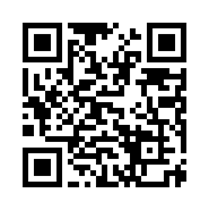 УТВЕРЖДАЮЗаместитель директора по учебной работе, совмещающая должность директора филиала    Долганова Ж.А.Рабочая программа дисциплиныУправление состоянием массива горных пород Специальность 21.05.04 «Горное дело»Специализация 03 «Открытые горные работы»Присваиваемая квалификация«Горный инженер (специалист)» Форма обучения очно-заочнаягод набора 2024Белово 2024Рабочую программу составил: ст. преподаватель Протасова Н.Н.Рабочая программа обсуждена на заседании кафедры «Горного дела и техносферной безопасности»Протокол № 9 от «13» апреля 2024 г.Заведующий кафедрой: Белов В.Ф.Согласовано учебно-методической комиссией по специальности 21.05.04 «Горное дело»Протокол № 8 от «16» апреля 2024 г.Председатель комиссии: Аксененко В.В.1. Перечень планируемых результатов обучения по дисциплине "Управление состоянием массива горных пород", соотнесенных с планируемыми результатами освоения образовательной программыОсвоение дисциплины направлено на формирование: профессиональных компетенций:ПК-1 - Способен владеть методами геолого-промышленной оценки месторождений твердых полезных ископаемых, навыками анализа горно-геологических условий, геодезическими и маркшейдерскими измерениями, навыками разработки проектной и технической документации с учетом требований промышленной безопасности, методами анализа, знанием закономерностей поведения и управления свойствами массива горных пород в процессах добычи и переработки.ПК-2 - Способен владеть основами открытых горных и взрывных работ, знаниями процессов, технологий добычи и переработки, принципами комплексной механизации, осуществлять техническое руководство горными работами и управлять процессами на производственных объектах, разрабатывать планы мероприятий по снижению техногенной нагрузки на открытых горных работах, в том числе в условиях чрезвычайных ситуацийПК-3 - Способен использовать нормативные документы по безопасности и промышленной санитарии при проектировании, строительстве и эксплуатации предприятий по разведке, добыче и переработке твердых полезных ископаемых, составлять графики работ и перспективные планы, инструкции, заполнять необходимые отчетные документы в соответствии с установленными формами.ПК-6 - Способен владеть законодательными основами недропользования, оперативно устранять нарушения производственных процессов, вести первичный учет выполняемых работ, анализом оперативных и текущих показателей производства, обосновывать предложения по совершенствованию организации производства.Результаты обучения по дисциплине определяются индикаторами достижения компетенцийИндикатор(ы) достижения:Владеет методами оценки, анализа, измерения, управления параметрами массива горных пород.Оценивает, контролирует и управляет геомеханическим состоянием массива в зоне и вне зоны влияния горных работ.Разрабатывает инновационные технологические решения при исследовании, проектировании и освоении запасов пластовых месторождений твердых полезных ископаемых подземным способом.Позволяет владеть законодательными основами недропользования, оперативно устранять нарушения производственных процессов, вести первичный учет выполняемых работ, анализом оперативных и текущих показателей производства, обосновывать предложения по совершенствованию организации производстваРезультаты обучения по дисциплине:Знать: методологию оценки, анализа, измерения, управления параметрами массива горных пород;  методы и способы оценки, контроля и управления геомеханическим состоянием массива горных пород;  методику разработки инновационных решений при исследовании, проектировании и освоении запасов пластовых месторождений твердых полезных ископаемых; законодательные основы недропользования, процессы открытых горных работ, основы управления профессиональной деятельностью, организацию горного производства;Уметь: проводить геолого-промышленную оценку месторождений твердых полезных ископаемых, анализировать горно-геологические условия, проводить геодезические и маркшейдерские измерения, разрабатывать проектную и техническую документацию с учетом требований промышленной безопасности, управлять свойствами массива горных пород в процессах добычи и переработки полезного ископаемого оценивать, контролировать и управлять геомеханическим состоянием массива в зоне и вне зоны влияния горных работ; применять инновационные подходы к разработке управленческих решений по исследованию, проектированию и освоению запасов пластовых месторождений твердых полезных ископаемых;  практически использовать законодательные основы недропользования, оперативно устранять нарушения производственных процессов, вести первичный учет выполняемых работ, анализом оперативных и текущих показателей производства, обосновывать предложения по совершенствованию организации производства;Владеть: приемами оценки, анализа, измерения, управления параметрами массива горных пород; методами и способами контроля, оценки и управления геомеханическим состоянием массива; методами разработки инновационных решений при исследовании, проектировании и освоении запасов пластовых месторождений твердых полезных ископаемых; законодательными основами недропользования, процессами открытых горных работ, основами управления профессиональной деятельностью, организацией горного производства.2. Место дисциплины "Управление состоянием массива горных пород" в структуре ОПОП специалитетаДля освоения дисциплины необходимы знания умения, навыки и (или) опыт профессиональной деятельности, полученные в рамках изучения следующих дисциплин: «Геология», «Геомеханика», «Основы горного дела (открытая геотехнология)», «Основы горного дела (подземная геотехнология)», «Основы горного дела (строительная геотехнология)», «Сопротивление материалов», «Физика», «Физика горных пород».В области производственно-технологической деятельности студент должен научиться разрабатывать, согласовывать и утверждать нормативные документы, регламентирующие порядок выполнения горных и взрывных работ.В области организационно-управленческой деятельности студент должен научиться осуществлять техническое руководство горными и взрывными работами, организовывать свой труд и трудовые отношения в коллективе на основе современных методов, передового производственного опыта; осуществлять работу по совершенствованию производственной деятельности.В области научно-исследовательской деятельности дисциплина дает возможность планировать и выполнять теоретические, экспериментальные и лабораторные исследования, подготавливать отчеты по научно-исследовательской работе.В области проектной деятельности студент получает основу для проведения технико-экономической оценки месторождения, выбора параметров горного предприятия, расчетов технологических процессов, производительности технических средств комплексной механизации работ, составления проектов и паспортов горных и буровзрывных работ.3. Объем дисциплины "Управление состоянием массива горных пород" в зачетных единицах с указанием количества академических часов, выделенных на контактную работу обучающихся с преподавателем (по видам занятий) и на самостоятельную работу обучающихсяОбщая трудоемкость дисциплины "Управление состоянием массива горных пород" составляет 5 зачетных единиц, 180 часов.4. Содержание дисциплины "Управление состоянием массива горных пород", структурированное по разделам (темам)4.1. Лекционные занятия 4.2. Лабораторные занятия 4.3 Практические (семинарские) занятия4.4. Самостоятельная работа студента и перечень учебно-методического обеспечения для самостоятельной работы обучающихся по дисциплине5. Фонд оценочных средств для проведения промежуточной аттестации обучающихся по дисциплине "Управление состоянием массива горных пород", структурированное по разделам (темам)5.2. Типовые контрольные задания или иные материалы Текущий контроль успеваемости и промежуточная аттестация обучающихся могут проводиться как при непосредственном взаимодействии педагогического работника с обучающимися, так и с использованием ресурсов ЭИОС филиала КузГТУ, в том числе синхронного и  (или) асинхронного взаимодействия посредством сети «Интернет». 5.2.1.Оценочные средства при текущем контролеОценка текущей успеваемости студентов проводится на практических занятиях в контрольные недели в виде ответов на вопросы при защите индивидуальных заданий.Примеры контрольных вопросов при защите индивидуальных заданийКакие процессы проявляются в массиве горных пород при разработке месторождений открытым способом?Под влиянием каких факторов происходят в основном процессы деформирования и разрушения массива горных пород при открытой разработке месторождений?Какие известны методы геомеханических исследований?Основные виды деформирования уступов?Основные виды деформирования гидротехнических сооружений?Какие основные методы расчета устойчивости бортов карьеров?Какие основные методы расчета устойчивости уступов?Какие основные методы расчета устойчивости дамб?Что включает управление состоянием массива горных пород на карьерах?Что такое укрепление уступов?Что такое упрочнение уступов?Какие меры известны по предотвращению оползней уступов и бортов карьеров?Что такое контрфорс?Что означает дренаж горных пород? и т.д.Критерии оценивания:85–100 баллов – при правильном и полном ответе на два вопроса;65–84 баллов – при правильном и полном ответе на один из вопросов и правильном, но не полном ответе на другой из вопросов;25–64 баллов – при правильном и неполном ответе только на один из вопросов;     0–24 баллов – при отсутствии правильных ответов на вопросы.Шкала оценивания5.2.2. Оценочные средства при промежуточной аттестацииПромежуточная аттестация проводится в форме экзамена.Оценочными средствами являются вопросы на экзаменационные вопросы в билетах. Каждый билет содержит два вопроса.Вопросы на экзаменМассив горных пород при открытых горных работах и его состояние?Деформирование и разрушение горных пород?Общие сведения о горных породах и массивах горных пород?Структурно-текстурные характеристики массивов горных пород на открытых горных работах?Методы оценки и учета структурно-текстурных характеристик массивов горных пород?Природные факторы, обуславливающие геомеханические процессы в массивах горных пород приоткрытых горных работах?Технологические факторы, обуславливающие геомеханические процессы в массивах горных пород при открытых горных работах?Классификация факторов определяющих устойчивость массива?Природные – инженерно-геологические, гидрогеологические и физико-географические?Гидрогеологические факторы, обуславливающие геомеханические процессы в массивах горных пород при открытых горных работах?Физико-географические, обуславливающие геомеханические процессы в массивах горных пород при открытых горных работах?Техногенные (горнотехнические) факторы?Факторы устойчивости техногенных массивов (отвалов)?Классификация горно-геологических явлений уступов, бортов карьеров и отвалов?Деформации массивов горных пород; осыпи; обрушения; оползни уступов и бортов карьера?Деформации откосов под влиянием воды (группа фильтрационных деформаций)?Особенности деформации техногенных массивов (отвалов)?Особенности деформации техногенных массивов (гидроотвалов)?Напряженное состояние массивов и условия равновесия откосов?Основные понятия о напряжениях в массиве горных пород?Решение плоской задачи объемного напряженного состояния?Напряженное состояние массива в естественных условиях и изменение его при проведении открытых горных выработок?Условия предельного равновесия массивов горных пород в откосах?Изменение напряженного состояния массива пород под влиянием воды и климатических факторов?Инженерные методы определения и расчета устойчивости уступов, бортов карьеров и отвалов?Положение поверхности скольжения в массиве?Коэффициент запаса устойчивости?Метод алгебраического сложения сил по круглоцилиндрической поверхности скольжения?Метод «касательных напряжений»?Порядок расчета устойчивости уступов нагруженных весом тяжелого оборудования?Учет криволинейности уступов, бортов карьеров и отвалов при расчетах устойчивости?Учет дополнительных нагрузок при ведении взрывных работ на карьерах?Расчет устойчивости обводненных уступов? и т.д.Инструментом измерения сформированности компетенций являются:ответы обучающихся на вопросы во время опроса.При проведении промежуточного контроля обучающийся отвечает на 2 вопроса, выбранных случайным образом.Опрос может проводиться в письменной и (или) устной, и (или) электронной форме.Критерии оценивания при ответе на вопросы:85–100 баллов – при правильном и полном ответе на два вопроса;65–84 баллов – при правильном и полном ответе на один из вопросов и правильном, но не полном ответе на другой из вопросов;50–64 баллов – при правильном и неполном ответе только на один из вопросов; 0–49 баллов – при отсутствии правильных ответов на вопросы.Шкала оценивания на экзаменПромежуточная аттестация проводится с использованием фонда оценочных средств включающих темы задания и др. Примерный перечень вопросов, примерные задания и пр. для промежуточного контроля приводятся в методических указаниях к конкретному виду занятий.5.2.3. Методические материалы, определяющие процедуры оценивания знаний, умений, навыков и (или) опыта деятельности, характеризующие этапы формирования компетенцийОсновной учебной работой студента является посещение аудиторных занятий и самостоятельная работа в течение семестра. Начинать изучение дисциплины необходимо с ознакомления с целями и задачами дисциплины и знаниями и умениями, приобретаемыми в процессе изучения. Все неясные вопросы по дисциплине студент может разрешить на консультациях, проводимых по расписанию. При подготовке к лабораторным занятиям студент в обязательном порядке изучает теоретический материал в соответствии с лекциями. При подготовке к текущему контролю необходимо закрепить теоретические знания по темам, изученным за последний месяц.При проведении текущего контроля по темам в конце занятия обучающиеся убирают все личные вещи с учебной мебели, достают листок чистой бумаги и ручку. На листке бумаги записываются Фамилия, Имя, Отчество, номер группы и дата проведения опроса. Далее преподаватель задает два вопроса, которые могут быть, как записаны на листке бумаги, так и нет. В течение пяти минут обучающиеся должны дать ответы на заданные вопросы, при этом использовать любую печатную и рукописную продукцию, а также любые технические средства не допускается. По истечении указанного времени листы с ответами сдаются преподавателю на проверку. Результаты оценивания ответов на вопросы доводятся до сведения обучающихся не позднее трех учебных дней после даты проведения опроса.Если обучающийся воспользовался любой печатной или рукописной продукцией, а также любыми техническими средствами, то его ответы на вопросы не принимаются и ему выставляется 0 баллов.При проведении текущего контроля по лабораторным занятиям обучающиеся представляют отчет по лабораторным работам преподавателю. Защита отчетов по лабораторным работам может проводиться как в письменной, так и в устной форме. При проведении текущего контроля по защите отчета в конце следующего занятия по лабораторной работе преподаватель задает два вопроса, которые могут быть, как записаны, так и нет. В течение пяти минут обучающиеся должны дать ответы на заданные вопросы, при этом использовать любую печатную и рукописную продукцию, а также любые технические средства не допускается. По истечении указанного времени листы с ответами сдаются преподавателю на проверку.Результаты оценивания ответов на вопросы сразу доводятся до сведения обучающихся.Обучающийся, который не прошел текущий контроль, обязан представить на промежуточную аттестацию все задолженности по текущему контролю и пройти промежуточную аттестацию на общих основаниях.Процедура проведения промежуточной аттестации аналогична проведению текущего контроля.6. Учебно-методическое обеспечение6.1. Основная литератураКириченко, Ю. В. Геомеханика: инженерно-геологическое обеспечение управления состоянием массивов горных пород : учебное пособие / Ю. В. Кириченко, В. В. Ческидов, С. А. Пуневский. — Москва : МИСИС, 2017. — 90 с. — ISBN 978-5-906846-37-2. — Текст : электронный // Лань : электронно-библиотечная система. — URL: https://e.lanbook.com/book/105287. — Режим доступа: для авториз. пользователей.Мартьянов, В. Л. Геомеханика. Управление состоянием массива горных пород при открытой геотехнологии : учебное пособие / В. Л. Мартьянов, О. И. Литвин, С. О. Марков. — Кемерово : КузГТУ имени Т.Ф. Горбачева, 2019. — 260 с. — ISBN 978-5-00137-112-0. — Текст : электронный // Лань : электронно-библиотечная система. — URL: https://e.lanbook.com/book/145126. — Режим доступа: для авториз. пользователей. Бахаева, С. П. Расчет устойчивости откосов при открытой геотехнологии : учебное пособие для студентов вузов, обучающихся по специальности "Маркшейдерское дело" направления подготовки "Горное дело" / С. П. Бахаева ; ФГБОУ ВПО Кузбас. гос. техн. ун-т им. Т. Ф. Горбачева. – Кемерово : КузГТУ, 2011. – 158 с. – URL: http://library.kuzstu.ru/meto.php?n=90548&type=utchposob:common. – Текст : электронный.   6.2. Дополнительная литература Бахаева, С. П. Расчет устойчивости откосов при открытой геотехнологии : лабораторный практикум : учебное пособие / С. П. Бахаева, Е. В. Ананенко. — Кемерово : КузГТУ имени Т.Ф. Горбачева, 2022. — 170 с. — ISBN 978-5-00137-318-6. — Текст : электронный // Лань : электронно-библиотечная система. — URL: https://e.lanbook.com/book/295730. — Режим доступа: для авториз. пользователей.Боровков, Ю. А. Геомеханика : учебник / Ю. А. Боровков. — Санкт-Петербург : Лань, 2020. — 356 с. — ISBN 978-5-8114-4124-2. — Текст : электронный // Лань : электронно-библиотечная система. — URL: https://e.lanbook.com/book/133896. — Режим доступа: для авториз. пользователей. Геомеханика : учебное пособие для студентов вузов, обучающихся по направлению подготовки "Горное дело" и "Физические процессы горного и нефтегазового производства" / П. В. Егоров, Г. Г. Штумпф, А. А. Ренев, Ю. А. Шевелев ; Кузбасский государственный технический университет им. Т. Ф. Горбачева, Кафедра разработки месторождений полезных ископаемых. – 3-е изд. – Кемерово : КузГТУ, 2015. – 309 с. – URL: http://library.kuzstu.ru/meto.php?n=91287&type=utchposob:common. – Текст : электронный.Воронков, В. Ф. Геомеханика открытых горных работ : учебное пособие / В. Ф. Воронков ; ФГБОУ ВПО «Кузбас. гос. техн. ун-т им. Т. Ф. Горбачева», Каф. открытых горн. работ. – Кемерово : КузГТУ, 2011. – 61 с. – URL: http://library.kuzstu.ru/meto.php?n=90625&type=utchposob:common. – Текст : электронный.Геомеханика : учебное пособие : в 2 частях / Э. В. Каспарьян, А. А. Козырев, М. А. Иофис [и др.]. — Мурманск : МГТУ, 2016 — Часть 1 : Геомеханика — 2016. — 172 с. — ISBN 978-5-86185-901-1. — Текст : электронный // Лань : электронно-библиотечная система. — URL: https://e.lanbook.com/book/142614. — Режим доступа: для авториз. пользователей.Геомеханика : учебное пособие : в 2 частях / Э. В. Каспарьян, А. А. Козырев, М. А. Иофис [и др.]. — Мурманск : МГТУ, 2016 — Часть 2 : Геомеханика — 2016. — 320 с. — ISBN 978-5-86185-902-8. — Текст : электронный // Лань : электронно-библиотечная система. — URL: https://e.lanbook.com/book/142615. — Режим доступа: для авториз. пользователей.6.3. Профессиональные базы данных и информационные справочные системыЭлектронная библиотека КузГТУ https://elib.kuzstu.ru/Электронная библиотечная система «Лань» http://e.lanbook.comИнформационно-справочная система «Технорматив»: https://www.technormativ.ru/6.4. Периодические изданияВестник Кузбасского государственного технического университета: научно-технический журнал (электронный) https://vestnik.kuzstu.ru/Горное оборудование и электромеханика: научно-практический журнал (электронный) https://gormash.kuzstu.ru/Горная промышленность: научно-технический и производственный журнал (печатный/электронный) https://mining-media.ru/ru/https://mining-media.ru/ru/Горный журнал: научно-технический и производственный журнал (печатный/электронный) https://www.rudmet.ru/catalog/journals/1/Горный информационно-аналитический бюллетень: научно-технический журнал  (электронный) https://elibrary.ru/contents.asp?titleid=8628Уголь: научно-технический и производственно-экономический журнал (печатный/электронный) http://www.ugolinfo.ru/onLine.html 7. Перечень ресурсов информационно-телекоммуникационной сети «Интернет»Официальный сайт Кузбасского государственного технического университета имени Т.Ф. Горбачева. Режим доступа: https://kuzstu.ru/.Официальный сайт филиала КузГТУ в г. Белово. Режим доступа:  http://belovokyzgty.ru/.3. Электронная информационно-образовательная среда филиала КузГТУ в г. Белово.  Режим доступа:  http://eоs.belovokyzgty.ru/8. Методические указания для обучающихся по освоению дисциплины "Управление состоянием массива горных пород"Основной учебной работой студента является посещение аудиторных занятий и самостоятельная работа в течение семестра. Начинать изучение дисциплины необходимо с ознакомления с целями и задачами дисциплины и знаниями и умениями, приобретаемыми в процессе изучения. Все неясные вопросы по дисциплине студент может разрешить на консультациях, проводимых по расписанию. При подготовке к лабораторным занятиям студент в обязательном порядке изучает теоретический материал в соответствии с лекциями. При подготовке к текущему контролю необходимо закрепить теоретические знания по темам, изученным за последний месяц.9. Перечень информационных технологий, используемых при осуществлении образовательного процесса по дисциплине "Управление состоянием массива горных пород", включая перечень программного обеспечения и информационных справочных системДля изучения дисциплины может использоваться следующее программное обеспечение:Libre OfficeMozilla FirefoxGoogle ChromeOpera7-zipMicrosoft WindowsДоктор ВебСпутник10. Описание материально-технической базы, необходимой для осуществления образовательного процесса по дисциплине "Управление состоянием массива горных пород"Для осуществления образовательного процесса по данной дисциплине предусмотрена следующая материально-техническая база:1. Учебная аудитория № 106 для проведения занятий лекционного типа, занятий семинарского типа, курсового проектирования (выполнения курсовых работ), групповых и индивидуальных консультаций, текущего контроля и промежуточной аттестации, оснащенная следующим оборудованием и техническими средствами обучения: следующим оборудованием и техническими средствами обучения: - посадочных мест – 36;- рабочее место преподавателя;- магнитно-маркерная доска; - общая локальная компьютерная сеть Интернет;- учебно-информационными стендами, мультимедийным оборудованием;- переносной ноутбук Lenovo B590 15.6 дюйма экран, 2,2 ГГц тактовая частота, 4 Гб ОЗУ, 512 Мб видеопамять; проектор Acer S1212 с максимальным разрешением 1024х768;- учебные стенды по ресурсосберегающим технологиям.2. Специальное помещение № 219 (научно-техническая библиотека), компьютерный класс № 207 для самостоятельной работы обучающихся, оснащенные компьютерной техникой с подключением к сети «Интернет» и доступом в электронную информационно-образовательную среду филиала.11. Иные сведения и (или) материалыУчебная работа проводится с использованием как традиционных, так и современных интерактивных технологий. В рамках лекций и практических занятий применяются следующие интерактивные методы:разбор конкретных вопросов, примеров и заданий с помощью технических средств: мультимедийная презентация. Форма обученияКоличество часовКоличество часовКоличество часовФорма обученияОФЗФОЗФКурс 4/Семестр 8Всего часов180Контактная работа обучающихся с преподавателем (по видам учебных занятий):Аудиторная работаЛекции8Лабораторные занятия2Практические занятия8Внеаудиторная работаИндивидуальная работа с преподавателем:Консультация и иные виды учебной деятельностиСамостоятельная работа126Форма промежуточной аттестацииэкзаменРаздел дисциплины, темы лекций и их содержаниеТрудоемкость в часахТрудоемкость в часахТрудоемкость в часахРаздел дисциплины, темы лекций и их содержаниеОФОЗФКлассификация способов управления состоянием массивов на открытых горных работах.Общие понятия о технологических и инженерных способах управления состоянием массива.Специальная заоткоска уступов.Изменение параметров откосов.0,5Маневрирование горными работами.Соблюдение очередности отработки месторождения.Изменение направления и скорости подвигания фронта работ.0,5Поэтапное управление состоянием откосов.Этапы срока службы карьеров.Особенности управления состоянием откосов на этапах срока службы карьера1Мероприятия по ликвидации возникающих деформаций откосов.Горные работы на оползневых участках.Задачи противооползневой службы на открытых разработках.1Снижение влияния вредного действия взрывов на формирование предельного контура карьера.Управление формированием сейсмического поля напряжений.Виды контурного взрывания: предварительное щелеобразование и гладкое взрывание.1Комбинированные способы укрепления откосов и техника безопасности.Схемы комбинированного укрепления откосов.Основные требования к безопасному ведению работ по искусственному укреплению откосов в карьерах и на отвалах.1Упрочнение массива горных пород. Цементация массива горных пород.Однорастворная и двухрастворная силикатизация.Электрохимический способ упрочнения.Смолизация.Термическое упрочнение горных пород.1Сплошные противооползневые сооружения. Массивная подпорная стена.Защитные стенки (подвесные и на сваях).Контрфорс.1Мультимедийная презентация.-Направленное изменение состояния отвальных массивов. Влияние технологии отсыпки отвалов на их устойчивость.Подготовка поверхности основания отвала.Способы повышения устойчивости внутренних отвалов.Мероприятия по отведению воды с основания отвалов.1Итого8Тема занятийОбъем	 в часахОбъем	 в часахОбъем	 в часахТема занятийОФЗФОЗФ1. Изучение способов укрепления уступов сваями, шпонами, штангами и гибкими тяжами.2Текущий контроль (тестирование по темам лекций). Защита лабораторной работы-Итого 2Тема занятийОбъем	 в часахОбъем	 в часахОбъем	 в часахТема занятийОФЗФОЗФ1. Изучение способов укрепления уступов сваями, шпонами, штангами и гибкими тяжами.0,52. Изучение методики расчета укрепления уступов сваями, шпонами, штангами и гибкими тяжами.0,5Текущий контроль. Защита РГР №1, №2. Устный опрос в виде коллоквиума0,53. Изучение способов и методики расчета укрепления уступ с помощью  сплошных противооползневых сооружений.1Текущий контроль. Защита РГР №3. Устный опрос в виде коллоквиума.0,54. Изучение способов упрочнения массива горных пород.15. Изучение движения подземных вод. Понятие гидрозащиты карьера.1Текущий контроль. Устный опрос в виде коллоквиума, проверка выполнения Дз №1.0,56. Дренаж карьерных полей. Дренажные устройства и технические средства дренажа.17. Барражные завесы.1Текущий контроль. Устный опрос в виде коллоквиума, проверка выполнения Дз №2.0,5Итого8Вид СРСОбъем в часахОбъем в часахОбъем в часахВид СРСОФЗФОЗФИзучение теоретического материала. Выполнение теоретической части индивидуального задания № 2.32Изучение теоретического материала. Выполнение 1 и 2 раздела индивидуального задания № 2.32Изучение теоретического материала. Выполнение 3 и 4 раздела индивидуального задания № 2.31Изучение теоретического материала. Выполнение графической части индивидуального задания № 2.31Итого126Форма текущего контроля знаний, умений, навыков, необходимых для формирования соответствующей компетенцииКомпетенции, формируемые в результате освоения дисциплины (модуля)Индикатор(ы) достижениякомпетенцииРезультаты обучения по дисциплине(модуля)УровеньОпрос по контрольным вопросам при защите индивидуальных заданий.ПК-1Владеет методами оценки, анализа, измерения, управления параметрами массива горных породЗнать: методологию оценки, анализа, измерения, управления параметрами массива горных породУметь: проводить геолого-промышленную оценку месторождений твердых полезных ископаемых, анализировать горно-геологические условия, проводить геодезические и маркшейдерские измерения, разрабатывать проектную и техническую документацию с учетом требований промышленной безопасности, управлять свойствами массива горных пород в процессах добычи и переработки полезного ископаемогоВладеть: приемами оценки, анализа, измерения, управления параметрами массива горных породВысокий или среднийОпрос по контрольным вопросам при защите индивидуальных заданий.ПК-2Оценивает, контролирует и управляет геомеханическим состоянием массива в зоне и вне зоны влияния горных работЗнать: методы и способы оценки, контроля и управления геомеханическим состоянием массива горных породУметь: оценивать, контролировать и управлять геомеханическим состоянием массива в зоне и вне зоны влияния горных работВладеть:  методами и способами контроля, оценки и управления геомеханическим состоянием массивВысокий или среднийОпрос по контрольным вопросам при защите индивидуальных заданий.ПК-3Разрабатывает инновационные технологические решения при исследовании, проектировании и освоении запасов пластовых месторождений твердых полезных ископаемых подземным способом.Знать: методику разработки инновационных решений при исследовании, проектировании и освоении запасов пластовых месторождений твердых полезных ископаемыхУметь:  применять инновационные подходы к разработке управленческих решений по исследованию, проектированию и освоению запасов пластовых месторождений твердых полезных ископаемыхВладеть:  методами разработки инновационных решений при исследовании, проектировании и освоении запасов пластовых месторождений твердых полезных ископаемыхВысокий или среднийОпрос по контрольным вопросам при защите индивидуальных заданий.ПК-6Позволяет владеть законодательными основами недропользования, оперативно устранять нарушения производственных процессов, вести первичный учет выполняемых работ, анализом оперативных и текущих показателей производства, обосновывать предложения по совершенствованию организации производстваЗнать: законодательные основы недропользования, процессы открытых горных работ, основы управления профессиональной деятельностью, организацию горного производства.Уметь: практически использовать законодательные основы недропользования, оперативно устранять нарушения производственных процессов, вести первичный учет выполняемых работ, анализом оперативных и текущих показателей производства, обосновывать предложения по совершенствованию организации производства.Владеть: законодательными основами недропользования, процессами открытых горных работ, основами управления профессиональной деятельностью, организацией горного производства.Высокий или среднийВысокий уровень достижения компетенции - компетенция сформирована, рекомендованные оценки: отлично, хорошо, зачтено.Средний уровень достижения компетенции - компетенция сформирована, рекомендованные оценки: хорошо, удовлетворительно, зачтено.Низкий уровень достижения компетенции - компетенция не сформирована, оценивается неудовлетворительно или не зачтено.Высокий уровень достижения компетенции - компетенция сформирована, рекомендованные оценки: отлично, хорошо, зачтено.Средний уровень достижения компетенции - компетенция сформирована, рекомендованные оценки: хорошо, удовлетворительно, зачтено.Низкий уровень достижения компетенции - компетенция не сформирована, оценивается неудовлетворительно или не зачтено.Высокий уровень достижения компетенции - компетенция сформирована, рекомендованные оценки: отлично, хорошо, зачтено.Средний уровень достижения компетенции - компетенция сформирована, рекомендованные оценки: хорошо, удовлетворительно, зачтено.Низкий уровень достижения компетенции - компетенция не сформирована, оценивается неудовлетворительно или не зачтено.Высокий уровень достижения компетенции - компетенция сформирована, рекомендованные оценки: отлично, хорошо, зачтено.Средний уровень достижения компетенции - компетенция сформирована, рекомендованные оценки: хорошо, удовлетворительно, зачтено.Низкий уровень достижения компетенции - компетенция не сформирована, оценивается неудовлетворительно или не зачтено.Высокий уровень достижения компетенции - компетенция сформирована, рекомендованные оценки: отлично, хорошо, зачтено.Средний уровень достижения компетенции - компетенция сформирована, рекомендованные оценки: хорошо, удовлетворительно, зачтено.Низкий уровень достижения компетенции - компетенция не сформирована, оценивается неудовлетворительно или не зачтено.Количество баллов0 -4950 - 6465 - 8485 -100ОценкаНезачтеноНезачтеноЗачтеноЗачтеноКоличество баллов0 -4950 - 6465 - 8485 -100ОценкаНеудовлетворительноУдовлетворительноХорошоОтлично